NOT: Bu form Rektör, Rektör Yardımcısı, Rektör Danışmanı, Genel Sekreter, Dekan ve Enstitü Müdürü tarafından kullanılacak olup, onay imzasından sonra Özel Kalem Müdürlüğü/Personel Daire Başkanlığına teslim edilecektir.-------------------------------------------------------------------------------------------------------------------------------------------------------------------------------------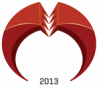 TC.KONYA GIDA VE TARIM ÜNİVERSİTESİ İZİN TALEP FORMU (Üst Yönetim Akademik Personel)                         TC.KONYA GIDA VE TARIM ÜNİVERSİTESİ İZİN TALEP FORMU (Üst Yönetim Akademik Personel)                         TC.KONYA GIDA VE TARIM ÜNİVERSİTESİ İZİN TALEP FORMU (Üst Yönetim Akademik Personel)                          Form No: PDB 007Adı SoyadıUnvanı:Unvanı:Sicil No:Fakültesiİzin Türü:          Yıllık             Mazeret        İzin Türü:          Yıllık             Mazeret        İzin Türü:          Yıllık             Mazeret        Bölümüİzin Türü:          Yıllık             Mazeret        İzin Türü:          Yıllık             Mazeret        İzin Türü:          Yıllık             Mazeret        Başlangıç Tarihiİzin SüresiBitiş Tarihiİzin Nedeniİzin Adresi:Telefon No:İzin Adresi:Telefon No:Başvuru Sahibi …./…../……..İmza:Başvuru Sahibi …./…../……..İmza:Başvuru Sahibi …./…../……..İmza:O L U R…/…/…Onay MakamıO L U R…/…/…Onay MakamıO L U R…/…/…Onay MakamıO L U R…/…/…Onay MakamıO L U R…/…/…Onay Makamı